                                                                                     Circolare n. 17 / 2020	Ai 	Ai Dirigenti/Direttori/Responsabili delle Unità Organiche e Strutture del CNR				e p.c.	Referenti per la Formazione	Loro SediOggetto: 	Attuazione del Progetto Valore PA dell’INPS (edizione 2020) per il finanziamento della formazione a favore dei dipendenti del CNRCon la presente circolare si trasmette la Direttiva dell’Unità Formazione e Welfare della DCGR (All. A) con la quale si dà avvio alla fase attuativa dell’edizione 2020 del Progetto Valore PA dell’INPS, per il finanziamento della formazione del personale del CNR.La comunicazione delle proposte di partecipazione potrà essere effettuata entro il 7 settembre 2020.IL DIRETTORE GENERALEAllegati:All. A – Direttiva dell’Ufficio n.d. Formazione (N. Reg. UFW 323/2020);	All. 1 – Avviso VALORE P.A. dell’INPS - Anno 2020;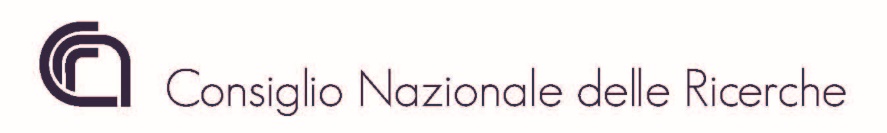 Direzione GeneraleRoma, 23 luglio 2020P.le Aldo Moro, 7 - 00185 ROMA